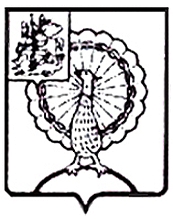 Совет депутатов городского округа СерпуховМосковской областиРЕШЕНИЕВ соответствии с Бюджетным кодексом Российской Федерации, Налоговым кодексом Российской Федерации, Федеральным законом           от 06.10.2003 № 131-ФЗ «Об общих принципах организации местного самоуправления в Российской Федерации», на основании Устава муниципального образования «Городской округ Серпухов Московской области», Совет депутатов городского округа Серпухов Московской областирешил:1. Отменить решение Совета депутатов города Серпухова Московской области от 20.09.2005 № 15/2 «Об  утверждении Генеральных условий эмиссии и обращения облигаций муниципального образования «Город Серпухов Московской области».2. Направить настоящее решение  Главе городского округа Серпухов  Ю.О. Купецкой для подписания и официального опубликования (обнародования).3. Контроль  за  выполнением данного решения возложить  на постоянную депутатскую комиссию по бюджету, финансам и налогам (Задорожнюк С.В.).Председательствующий                                                              П. В. ГущинГлава городского округа                                                          Ю.О. КупецкаяПодписано Главой городского округа29.04.2021№ 284/32  от  28.04.2021   Об отмене решения Совета депутатов города  Серпухова Московской области от 20.09.2005 № 15/2 «Об утверждении Генеральных условий эмиссии        и обращения облигаций муниципального образования «Город Серпухов Московской области»